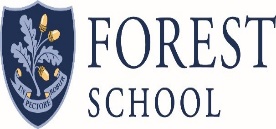 PERSON SPECIFICATION April 18 JOB TITLE Head of Government and PoliticsDEPARTMENT/SECTION Government and PoliticsCRITERIA ESSENTIAL DESIRABLE QUALIFICATIONS: A good degree from a recognised university√A post-graduate teaching qualification√EXPERIENCE: Experience of teaching √Experience of working with children or young people√Experience of leading and/or managing staff√KNOWLEDGE & SKILLS: Ability to effectively plan for, teach and assess pupil progress in the understanding of Government and PoliticsAbility to communicate with pupils in a lively and enthusiastic  manner√√Ability to use a range of teaching strategies to enthuse the full range of abilities√Excellent communication skills√Deep subject knowledge√Good time management and organisation skills√Attention to detail√An awareness of current trends and challenges in Government and Politics teaching√APTITUDES: Safeguard and promote the welfare of children√Contribute to the wider life of the School√A proven ability to work as a member of a team√Motivation to work with children and young people√Ability to form and maintain appropriate relationships and personal boundaries with children and young people√Positive attitude to use of authority and maintaining discipline√